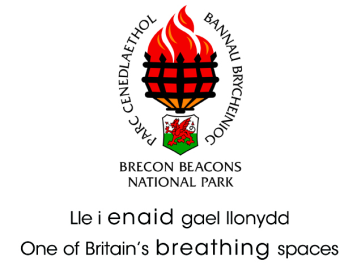 Brecon Beacons National Park Authority Complaints, Compliments and Comments FormSigned:……………………………………………………………Date:……………………………………………………………..(Please return this form to the Complaints Officer, Brecon Beacons National Park Authority, Brecon, Powys, LD3 7HP or by email to complaintsandcompliments@beacons-npa.gov.uk or enquiries@beacons-npa.gov.ukPlease complete all sections of this form. Your detailsName……………………………………………………………Address………………………………………………......................……………………………………………………………...............Postcode………………………………………………....................Your telephone numberYour email addressPlease tell us how you would like us to contact you (e.g. email, letter, telephone call)The best time to contact you If you are completing this form on behalf of someone else, please give the name and address of the person wishing to make the complaint, comment or complimentName……………………………………………………………Address…………………………………………………………………………………………………………………………...............Postcode…………………………………………….........................I would like to make a:ComplaintComplimentCommentPlease give details of your complaint, compliment or comment (continue on a separate sheet if necessary)Complaints only - How would you like the matter to be put right?Complaints only - Have you raised this concern before?Complaints only - If yes, please provide brief details of how and when you raised this concern before (including department contacted and name of member of staff)Complaints only – If applicable, what was the outcome of this previous concern:For office use only Complaint reference number:Investigating officer (where applicable):Date received: